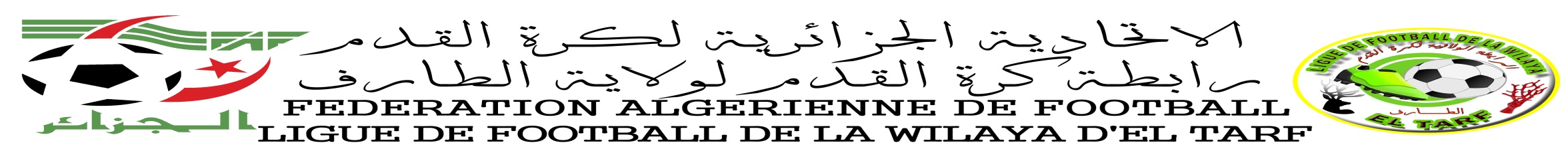 CALENDRIER DIVISION HONNEUR SENIORSSaison  2017/2018        CRB ZERIZER                                                                     6 -   ASB TOUYOUR           WAKARMA                                                                          7-KR BOUTELDJA         USB BOUGOUS                                                                    8 -  CRBA ASSEL             AB BERRIHANE                                                                 9-JMB CHATT               AR SOUK                                                                         10 – MCA ALLEMjournéesR E N C O N T R E SR E N C O N T R E SR E N C O N T R E SR E N C O N T R E SR E N C O N T R E Sjournées1ereCRBZ-WAKMCAA-USBBJMBCT-ABBCRBAA-ARSKRB-ASBT10eme2emeUSBB-CRBZABB-MCAAARS-JMBCTASBT-CRBAAWAK-KRB11eme3emeCRBZ-ABBMCAA-ARSJMBCT-ASBTCRBAA-KRBWAK-USBB12eme4emeARS-CRBZASBT-MCAAKRB-JMBCTCRBAA-WAKABB-USBB13eme5emeCRBZ-ASBTMCAA-KRBJMBCT-CRBAAUSBB-ARSWAK-ABB14eme6emeKRB-CRBZCRBAA-MCAAJMBCT-WAKASBT-USBBARS-ABB15eme7emeCRBZ-CRBAAMCAA-JMBCTUSBB-KRBABB-ASBTWAK-ARS16eme8emeJMBCT-CRBZMCAA-WAKCRBAA-USBBKRB-ABBASBT-ARS17eme9emeCRBZ-MCAAUSBB-JMBCTABB-CRBAAARS-KRBWAK-ASBT18eme